    Colegio República Argentina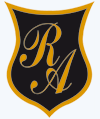 O’Carrol  # 850-   Fono 72- 2230332                    Rancagua                                                   OBJETIVO DE APRENDIZAJE DE EDUCACION FISICA Y SALUD PARA QUINTO AÑO   Instrucciones.Lee atentamente los siguientes textos, comenta con tu familia o un adulto responsable, luego desarrolla la guía de actividades y finalmente las tareas.Nombre:Curso:                                                                                  Fecha : Unidad Nº4: JUEGOS PREDEPORTIVOSOA6  Habilidades motrices básicasEjecutar actividades físicas de intensidad moderada a vigorosa que desarrollen la condición física por medio de la práctica de ejercicios de resistencia cardiovascular, fuerza, flexibilidad y velocidad, estableciendo metas de superación personal.OA9Practicar actividades físicas en forma segura, demostrando la adquisición de hábitos de higiene, posturales y de vida saludable, como utilizar una ropa distinta para la clase, mantener una correcta postura, utilizar protectores solares e hidratarse con agua antes, durante y después de la clase.